С праздником Весны!!!Наши прекрасные дамы… Не устает радоваться глаз, глядя на их великолепие и красоту. Улыбка каждой девушки Северного педагогического колледжа невольно заставляет улыбаться нас самих. Это и неудивительно! Ведь студентки и преподаватели колледжа самые красивые, добрые и милые.
Ежегодно 8 марта вся наша огромная страна отмечает Международный женский день. В этот праздник мужчины поздравляют и уделяют особое внимание своим женщинам. И наши милые дамы получили свою часть восхищения и поздравлений.Накануне Международного женского дня, 6 марта 2015 года, в колледже прошел праздничный концерт, посвященный празднику. Также в этот же день мы решили провести конкурс «Мисс Колледж 2015», чтобы определить самую талантливую, добрую, романтичную, искреннею, симпатичную, энергичную и просто самую-самую студентку СПК.Традиционно праздничный концерт открыл директор СПК Ермолаева Л.А. со своей поздравительной речью. Далее ведущие Шишкина Ирина, Каткова Светлана, Дубова Анастасия, Иванова Анна представили жюри претенденток на звание Мисс колледжа 2015. Ими были: Косарева Дарья (115группа); Добычина Анна(146 группа ); Кулинич Софья (110 группа); Герасимова Дарья(215 группа); Колпикова Александра (215группа); Кнауб Екатерина (244 группа). Все участницы достойно показали себя! Презентации, танцы, песни, юмористические представления, стихотворения – все это помогло участницам достойно представить себя и свои таланты. Всего было 5 конкурсов: «Выход», «Визитка», «Интеллектуал», «Творческий конкурс», «Дефиле». Между конкурсами, пока готовились участницы, студенты СПК радовали зрителей своими творческими номерами. Весь праздник прошел на одном дыхании в теплой дружной обстановке. Но, к сожалению, даже в такие чудесные праздники, наступает время выбора той самой Мисс колледж. Эта нелегкая доля взвалилась на плечи нашего уважаемого жюри. А нелегкая потому, что каждая из них достойна победы, каждая из них по-своему хороша. Но все-таки Мисс была выбрана и ею стала Колпикова Александра, студентка 215 группы.  Поздравляем Александру с победой! Остальные участницы были награждены по номинациям. Каждая из них получила памятные подарки и цветы!В заключении хотелось бы сказать, что, несмотря на прошедший конкурс «Мисс колледж», каждая из девушек и преподавателей СПК- Мисс, каждая по-своему победительница, каждая самая лучшая и восхитительная.Статью подготовили: Байгозина Регина, студентка 146 группы,Невмержицкая Юлия, студентка 115 группы.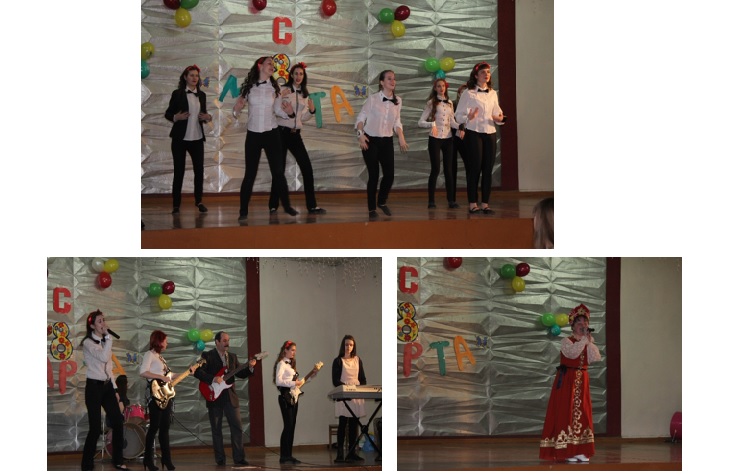 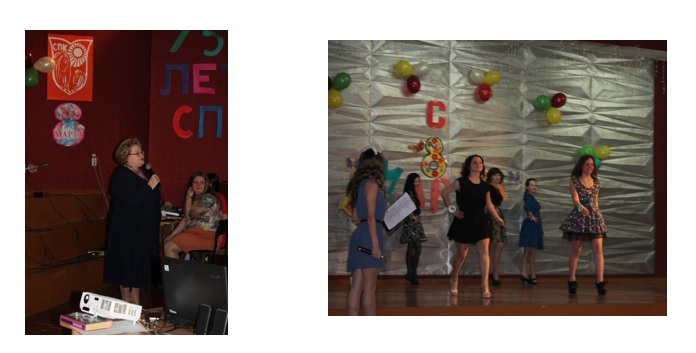 